NDS & DHHS Webinar: Safer and Stronger – accessible slidesSlide 1NDS: Safer and Stronger – Disability Services and COVID-19 webinarFriday 28st August 2020, 10:00am – 11:00am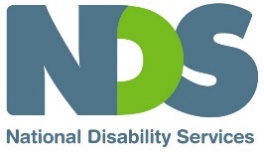 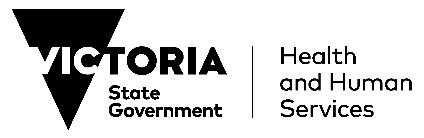 Slide 2Welcome and IntroductionsSarah Fordyce – Victorian State Manager (Acting), NDSSlide 3AgendaDHHS update - James MacIsaac, Executive Director Disability, Disability and Communities Branch, DHHSPublic Health update - Professor John Catford - Senior Medical Adviser, DHHSWorkSafe update – Dr Natassia (Tas) Goode, Manager Programs, Healthcare and Social Assistance Specialists, Programs and Licensing, WorkSafeNDIA update – Stephen Broadfoot, Branch Manager, Provider Engagement BranchProvider Perspective – Therese Desmond, CEO, OC ConnectionsQ&A - Facilitated by Sarah Fordyce, NDSSlide 4DHHS UpdateJames MacIsaacExecutive Director Disability, Disability and Communities BranchDepartment of Health and Human ServicesSlide 5NDSV Safer and Stronger Webinar COVID-19 and DisabilityDisability Update 27 August 2020James MacIsaac, Executive Director, DisabilityDepartment of Health and Human ServicesVisit DHHS websiteCOVID-19 hotline 1800 675 398Slide 6OverviewKey updates to provide in today’s presentationTransitioning the Disability Rapid Response Group to the joint Vic/Cth Disability Response CentreEstablishing the Worker Mobility Reduction Payment Scheme for residential workersWorking with public health services to support prevention and preparedness of disability residential providersA total of 41 facility based sites are currently affected (out of total of approximately 1400 sites)Key prioritiesStrengthening supports and outbreak responses via new Response CentreBuilding surge capacity and reducing workforce mobilityProactive supports for providers to prevent, prepare for and manage outbreaksEnsuring clinical in-reach along a care continuum for COVID positive residentsSlide 7Victorian Disability Response CentreJoint initiative between Victoria and CommonwealthAnnounced by the Premier on 21 August 2020Shared leadership and governance between Victoria and CommonwealthEnhancing the existing response provided by the Disability Rapid Response GroupFacilitating a shared understanding of case data and reconciliation processes and alignment of public reporting on cases in disability settingsBuilt on common COVID-19 risk response framework for residential careInformed by learnings from aged care sector and Victorian Aged Care Response CentreBased within State Control CentreWill coordinate and manage responses to outbreaks in disability settingsInformed by work being led by Safer Care Victoria on an integrated response model for sensitive settingsSlide 8Worker Mobility Reduction Payment SchemeFinancial support for workers and providersAddressing the impacts of restrictions on worker mobility for residential workers and providers – $15mReducing mobility of workers critical as part of COVID-19 prevention strategyWorking towards commencement date in early SeptemberPayments available until December 2020Victorian and Commonwealth working on payment and compliance modelJointly funded and administered by Victoria and CommonwealthWork underway to finalise payment and acquittal processes, including guidelinesImplementation will take into account different arrangements for 'transfer' and NDIS funded providersSlide 9COVID-19 outbreaks in disability settingsAs at 27 August, there are 101 active cases of COVID-19 in disability and community setting (including SRSs)45 cases are in facility based settings31 staff members and 14 residents / participants56 cases are in community based settings (including SRSs)35 staff members and 21 participantsA total of 41 facility based sites are currently affected.Slide 10Case identification and contact tracing‘Test, Trace and Isolate’Refining case identification and contact tracing processes and systemsIsolating positive cases and close contacts within 48 hours of test results can reduce infection risk by 80%Working toward contacting 100% of positive cases within 24 hours and close contacts within 48 hoursSlide 11Tailoring responses for specific sectors and settingsUsing data to identify themes and address risksResponse work and sector supports based on risk-based approachConsistent focus on infection prevention and control practicesSafe use of personal protective equipmentReducing worker mobilityEnsuring good record keeping to support contact tracing and outbreak managementOutbreak management and supporting isolationSupporting people so they can isolate safely at homeWorking with Health Clusters/Hubs (health services) across Victoria to provide clinical in-reach and support to services where residents have tested positive.Slide 12Public health support in disability residential servicesSupporting providers with prevention, preparation and response planningThe department is working with the public health sector on proactive supports for disability residential service providers.This will complement visits by the department’s Infection Prevention and Control team.The recently released Victorian Government "Protecting our health care workers" document includes a requirement for workers in sensitive setting including residential disability services to provide a verbal attestation of symptom free status. This will be an important addition to COVIDsafe plans. Further advice will be shared with providers to assist implementation of this requirement.Based on the aged care COVID-19 Health Cluster/HubsHealth Cluster/hubs leads contacting providers with facilities in their catchment areas.Local health services including community health can support providers with infection prevention and control strategies.Slide 13Some Key RemindersProviders must email DRRG@dhhs.vic.gov.au immediately as they become aware of a first positive test at any disability residential service, in either a staff person or resident. (This will engage a Disability Incident Case Manager)Frontline staff should all have completed the Commonwealth Australian Government Department of Health Infection Control training at COVID-19 Training New E-learning modules are available on the DHHS website COVID Safe learning package and Personal Protective Equipment (PPE) learning packageAll staff should know that when any testing is done on staff or residents of a residential service where there is a positive case, the person taking the test should be advised to label the sample as ‘OUTBREAK PRIORITY (P1)’Isolation plans should be in place for each site detailing how resident isolation and staff replacement will be managed in the event of whole staff & resident group being identified as Close Contacts (including what other locations may be used)Slide 14COVIDSafe Plans – Supports for the sectorCOVIDSafe Plan assistance, including plan templates is available at https://www.business.vic.gov.au/disputes-disasters-and-succession-planning/covid-safe-business/covid-safe-planGuidance for coronavirus (COVID-19) planning in the community services sector (including identification of specific strategies expected to be detailed in each heading) is at DHHS Community Services All Sector Coronavirus COVID-19The department is offering site visits from the Infection Prevention Control (IPC) team in public health to provide practical advice.NDSV is developing and distributing practical resources and tools to the sector.Consideration is underway regarding peer support networks / communities of practice to share learningsSafer and Stronger – please contact NDSV if you have suggestions for resources or services that would be useful to your service.Slide 15Sector supports: Call-to-Test for in-home testingIn-home testing service for individuals with COVID-19 symptoms who are unable to access testing sitesAvailable in metropolitan MelbournePeople who live in a regional part of Victoria and cannot leave home to attend a testing site can contact their GP, community health service or local hospital for assistancePeople with moderate to severe physical or psychosocial disability and their carers who are symptomaticTesting is freeGP referral requiredAccess is via the Coronavirus (COVID-19) hotline – 1800 675 398Slide 16Sector supports: In-home testing for disability residential accommodationIn-home testing service for residents of disability residential accommodationAvailable across metropolitan Melbourne and rural VictoriaIncludes priority processing of test samples at pathology lab to receive results fasterA printed GP referral is required for each resident being testedTesting is available soon after confirmed positive case and again at Day 11.To access this service contact Silprovider.inbox@dhhs.vic.gov.auAsymptomatic in-home testing for close contacts may occur in circumstances where public health has directed this should occurSlide 17Sector supports: Nursing for disability residential accommodationNursing support is available for disability residential accommodation when there has been close contact with a confirmed positive case.Available across metropolitan Melbourne and rural VictoriaCan include testing of residents and nursing support up to 14 days after exposureNurses provide health monitoring – such as temperature checks, blood pressure checks and monitoring of mild symptoms.This is not an emergency service and is not appropriate for nursing very unwell people. If residents are very unwell standard medical procedures should be put in place.To access this service contact Silprovider.inbox@dhhs.vic.gov.auSlide 18Information and ResourcesKey issuesCommunication across the sector and with people with disabilityTwo dedicated pages on the DHHS COVID-19 website: for people with disability and for the disability sectorReponsesDisability sector plan & Isolation ManagementFace masks for disability support workersCoronavirus restrictions Disability Service ProvidersPPE fact sheet Key issuesTestingReponsesGet tested kit (promoting testing)Priority processing of test results for people with disabilityMultiple testing sites across Victoria. In-home testing availableKey IssuesPPE and masksResponsesRequirement for disability support workers to use single use disposable masks and eye protection.PPE sources: private suppliers, national stockpile (NDIS providers).DHHS supply: CSPPE@dhhs.vic.gov.au Priority to positive casesKey IssuesInfection prevention educationResponsesCOVIDSafe and PPE e-learning modules are available on the DHHS websiteInfection and prevention control team visits to services - requests can be made toEmail: silprovider.inbox@dhhs.vic.gov.auSlide 19Public Health UpdateProfessor John CatfordSenior Medical AdviserDHHSSlide 20WorkSafe updateDr Natassia (Tas) GoodeManager Programs, Healthcare and Social Assistance Specialists, Programs and LicensingWorkSafeSlide 21WorkSafe Victoria27th August 2020Natassia GoodeSlide 22Obligation to Notify WorkSafeEmployers and self-employed persons, with management or control of a workplace must notify WorkSafe immediately after becoming aware that:An employee, independent contractor, employee of the independent contractor or self-employed person has received a confirmed diagnosis of coronavirus (COVID-19) and;The employee, independent contractor, employee of the independent contractor or self-employed person has attended the workplace within the relevant infection period.Failure to notify can result in a penalty.To notify either complete the COVID-19 reporting form found here: Notifiable incidents involving CoronavirusOr call WorkSafe on 13 23 60Slide 23Guidance for DisabilityGeneral guidance for preventing and managing COVID-19 in the workplaceManaging coronavirus (COVID-19) risks: Healthcare and social assistance industry – Respiratory Protective Equipment (RPE)Preventing and managing increased risk of employee fatigue in healthcare during COVID-19Preventing and managing coronavirus (COVID-19) risks for returning, new and redeployed employees in healthcare and social assistanceSlide 24Fatigue risk in COVIDWorking Additional ShiftsWorking longer shiftsMore intense workloadsNot getting adequate breaksProlonged use of PPE – leads to difficulty rehydrating and communicatingFrequent changing of PPEIncreases the risk of:Physical, mental and emotional fatigueStress from patient loads and work demandsBurnoutPTSDSlide 25Emotional workload, stress, anxiety, burnout and PTSDPreventative risk controls:Inform employees in advance about the expected demand on services and likely increase in workload.Ensure regular team discussions, with a focus on what was done well and learning opportunities, and to check whether support is required.Implement clear and regular communication processes, including highlighting positive results.Implement processes to assess and report employee fatigue and psychological wellbeing.a breaktask variationswapping to another less critical areaInform employees in advance about the availability of Employee Assistance Programs, psychologists or general practitioners and encourage employees to use these services.Slide 26NDIA updateStephen BroadfootBranch Manager for Provider EngagementNDIASlide 27Provider PerspectiveTherese DesmondChief Executive OfficerOC ConnectionsSlide 28OC ConnectionsCOVID ExperienceTherese DesmondSlide 29What occurred?At 6.00pm Saturday 8 August 2020 a staff member called the on call line  to advise that she had tested positive for COVIDShe had last worked in the Day Support program on Thursday 6 August 2020On Friday 7 August 2020 she had woken up feeling unwell so did not attend work and had a COVID testShe did everything we ask staff to do.Slide 30Setting the sceneAn Infection Control Group was established in FebruaryBusiness Continuity Plan and Infection Control Framework reviewedCOVID action plan was developed and is regularly reviewedAll staff have been in PPE (gowns, surgical mask, gloves) since early July (now face shields or goggles)Infection control training and using PPE training mandated March/April and again in JuneConducted three desktop scenarios to plan for an actual COVID responseBusiness units had also undertaken scenario planningEvery person that has symptoms is treated as COVID positive until their test result is backPredominately we have a one site one staff policy for our staffIn April staff declared their secondary employer – 36 staff working across other employersSlide 31LearningsGet the close contact sheet right – first time – if not it’s almost “impossible” to alter itResponses take time, most timesPublic Health and Rapid Response often need to escalate to a manager before they can respondExpect to provide information to parties notified more than once and for weeksnotified all key parties as required and each party came back to us for more information (more than once)Expect to repeat the same information to multiple partiesFor example, COVID employer notifications at DHHS. Notified Public Health, DHHS and NDIS that we have a positive case, but we then needed to provide information to them again as they are unable to exchange the informationSlide 32Learnings continuedDon’t expect to be guided with best practice protocolsthey didn’t provide this in our case and still haven’tbe prepared to make your own decisions regarding participant and employee safeguardingDifferent messagesthe close contacts – four staff and one participant were given different messages from DHHS regarding return to work – be carefulthe positive person was told in writing she could return to work without a further test and she still had a dry cough - we asked her to have another testshe had also been told that she must be three days symptom free by another party but then received the clearance and she continued to experience residual symptomsSlide 33Learnings continuedCommunicate, communicate, communicateverbal and in writingfrequently to all stakeholders including other providers if staff worked with other organisationsPeople step up and want to helpthe majority of people worked hard and put in extraPPEthank goodness!It’s relentlessremember its tiring and stressful  - support, support, supportReview and adjustwe are now changing our documents and adjusting processes to develop clearer checklists, just to make it quicker and easier should there be a next time.Slide 34Questions?Thank youTogether we can beat this.For more information contact or visit OC Connectionswww.OCConnections.orgSlide 35Q&AQuestions from Q&A box and those submitted in advance to NDSSlide 36Thank youEnd of document.